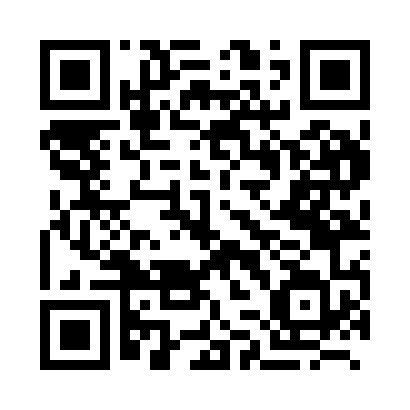 Prayer times for Ijdia, BangladeshMon 1 Apr 2024 - Tue 30 Apr 2024High Latitude Method: NonePrayer Calculation Method: University of Islamic SciencesAsar Calculation Method: ShafiPrayer times provided by https://www.salahtimes.comDateDayFajrSunriseDhuhrAsrMaghribIsha1Mon4:365:5212:043:316:167:322Tue4:355:5112:043:316:167:333Wed4:345:5012:033:316:177:334Thu4:335:4912:033:316:177:345Fri4:325:4812:033:306:187:346Sat4:315:4712:023:306:187:357Sun4:305:4612:023:306:187:358Mon4:285:4512:023:306:197:369Tue4:275:4412:023:296:197:3610Wed4:265:4312:013:296:207:3711Thu4:255:4312:013:296:207:3712Fri4:245:4212:013:296:207:3813Sat4:235:4112:013:286:217:3814Sun4:225:4012:003:286:217:3915Mon4:215:3912:003:286:227:4016Tue4:205:3812:003:276:227:4017Wed4:195:3712:003:276:227:4118Thu4:185:3611:593:276:237:4119Fri4:175:3511:593:276:237:4220Sat4:165:3511:593:266:247:4321Sun4:155:3411:593:266:247:4322Mon4:145:3311:593:266:257:4423Tue4:135:3211:583:256:257:4424Wed4:125:3111:583:256:267:4525Thu4:115:3011:583:256:267:4626Fri4:105:3011:583:246:267:4627Sat4:095:2911:583:246:277:4728Sun4:085:2811:583:246:277:4829Mon4:075:2711:573:246:287:4830Tue4:065:2711:573:236:287:49